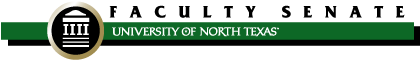 FACULTY SENATE MEETINGZoom MeetingMinutes – October 14, 2020Guests:  Neal Smatresk (President), Jennifer Cowley (VPAA), Jennifer Stevenson (Provost’s Office), William Donovan (Transportation), Katy Washington (Office of Disability Access), David Causey (Police Dept.), Adam Chamberlin & Elizabeth Oldmixon (FPOC)Anderson-Lain, Karen COMMCLASS PHutchison, PaulACCTCOBPPerez, JosePHYS
COSPYeatts, DaleSOCCLASSPAviles-Diz, JorgeSPANCLASSPKrahmer, AnaLIBRPPhilbrick, JodiIS
COIPZhang, TaoKHPR      COEPBaker, RoseLTECCOIPLam, ChrisTECM CLASSPRuggero, CamiloPSYCCLASSPBednarz, JimBIOLCOSPLane, JenniferMUVSMUSICPSexton, MichaelMGMT
COBPBelshaw, ScottCJUS CHPSPLong, ChrisTEA
COEPShahrokhi, FarhadCSECENGPBiglaiser, GlenPSCI
CLASSPMann, PahoASTUCVAD PStockdale, NancyHIST
CLASSPBoesch, MiriamEPSYCOEPMartin, JamesMRTSCLASS PStromberg, LindaTEACOEPBritain, JeffHTM CMHTPMcAfee, JasonCHEM
COSPTooch, MarioDANCCLASSPTEMPORARY SENATORSTEMPORARY SENATORSTEMPORARY SENATORSBroberg, KirstenMUCS
MUSICPMoreland, KimberlyENGL
CLASSPWalker, JacquelineENGL CLASSPLawrence Williams (sub for Filosofova)WLLCCLASSPCherry, WilliamMATH COSPMorton, SophieWLLCCLASSPWang, XuexiaCSE
CENGPMeranda RoyLIBRLibrariesPFilosofova, Tatiana WLLCCLASSLMukherjee, DhrubodhiSOWKCHPSPWarren, ScottLTECCOIAMarjorie HayesTHEACLASSPFu, SongCSE
CENGPOjha, DiveshMKTG COBPWatson, CindyTNTX
COSPGerling, DaphneMUISMUSICPOlness, GloriaASPLCHPSPWickstrom, CarolTEA
COEPHagan, BritonKHPR COEPO’Toole, ErinLIBRPVacant (Yanowski)Hughes, LeeBIOLCOSPPeak, DanITDSCOBPVacant (Olschofka)NON-VOTING SENATORSNON-VOTING SENATORSNON-VOTING SENATORSCameron CombsSGAABailey SterlingGSCPNON-VOTING SUBSTITUTES NON-VOTING SUBSTITUTES NON-VOTING SUBSTITUTES I.Welcome and IntroductionsCalled to Order by Chair Lane.Welcome Any visitors who wish to be recognizedII.Approval of Minutes 
(September 9, 2020)Motion to approve Faculty Senate minutes from September 9, 2020Motion to approve minutes as provided by: Sen. Hutchison 2nd Motion by: Sen. WatsonVote: Majority Vote to approveMinutes ApprovedIII.University updates (President Neal Smatresk (NS)/ Provost Jennifer Cowley)University Budget / COVID-19 update President SmatreskIn-person commencement with social distancing. Student with no more than 2 guests. No pictures or shaking hands.Budget Update—second round of cuts complete. All cuts and loss of auxiliary income in Spring 2021 and other issues—cuts should be done. Some cuts were mitigated because we have enrollment increase, so it covers hole of $12 million down—think we are in good place. Eight percent college cuts are in process, presently, according to Provost. Do not anticipate pay cuts at this time. Cut vacant lines; loss of 48 positions; cut in student workers (loss of 1,400).Done about $40 million in cuts this fiscal year.Questions from floor:Plans with faculty for summer work—outside employment.Jennifer Cowley: Finalizing workload—20 percent cap on outside employment over 9 months and 12 months. Oldmixon to respond at next Faculty Senate meeting, November 11, 2020.NS: Clarity to follow on outside employment.COVID Update—system is working.Work with university on following guidelines.Encourage students to test.University Testing—at parking structures.Link to the updated COVID dashboard: https://healthalerts.unt.edu/return/casesPresently in talks with state with UNT as a vaccine site; stay tuned in new year—January and February 2020.Jennifer Cowley: We partnered with the TX Dept of Emergency Management to add another free testing site in the Union Parking Garage on Wednesday and Saturday. Open for free to faculty, staff (plus community and students). BE SURE TO USE GROUP CODE UNT. This allows for UNT to get the positive result for contact tracing. https://www.gogettested.com/ Athletic testing is not included in the dashboard. Chris: Running total is now in the revised dashboard. Total count since August and # of new tests per weekCOVID dashboard with more information, including cumulative information.Jennifer Cowley: Provost Office receives numbers update with faculty, student, and staff positives. So far, positives are not related to campus spread—cause of positives is from social activity without distancing. “Close contact” is increasing, so we will have a COVID campaign on CANVAS to encourage limits on “close contact.”Athletes have a different protocol and are testing three times per week—these numbers are not included. As of date of this meeting, there are “no” athlete cases.Student Affairs is working to make sure that off campus Greeks are not having non-distance parties.Provost CowleyPolicy exceptionsJennifer Cowley: Still in pandemic. We are leaving exceptions in place. Faculty Grievance—time exception for faculty and committee—allowing for more time. Once we resume normal business, Provost will come to Faculty Senate.Clarification of CLEAR requirements/reviews for online teachingJennifer Cowley: CLEAR review not for “remote” or “partial remote”—otherwise review process for all “online” courses. Fall 2021 should be back to normal; if so, we will drop the “remote”; and all other hybrid and internet courses would go through the CLEAR review process. Online approval process—will review again once we see what will happen for Fall 2021. QUESTION:  Summer 2021—remote? Jennifer Cowley: It depends when we get a vaccine. Would like to do in-person, but we will see. In person should be able to offer and monitor.SPOT Evaluations/ Faculty Annual ReviewsCombes will come to Faculty Senate to propose best way to incorporate annual review. Perhaps a COVID impact statement. Welcome suggestions.Jennifer Cowley: GALLUP poll 10/26-11/06—please participate. Opportunity to speak to leaders. Twelve question survey. Spring 2021 Combes will be working with COAdam ChamberlinHE survey—campus life/work-life survey (rank, colleges, opportunities to improve). Focus is to have actionable data.GENERAL QUESTIONS: Summer Aboard—Jennifer Cowley: We are allowing planning, but we will not make a decision until later. No contracts to be signed just yet—driven by public health concerns.Sen. Cherry—Senators please contact if interested in being on the COAdam ChamberlinHE Steering Committee.Sen. Peak—Classrooms are not 100% responsive to needs for teaching some classes. Jennifer Cowley: Direct contact to understand issue and resolve.Student Privacy—VC removed from the agenda because of time restrictions. ONLINE CLASSES and STUDENT PRIVAdam ChamberlinY. Sen. O’Toole—Jennifer Cowley: Contact Adam Fein, generally. Mike Simmons manages university publishing relationships and is proper person to answer this question.Occupancy: Jennifer Cowley: Student population is under 75% on campus. Number of students on campus—number of individuals in quarantine changes from day to day—for quarantine dorm; some students opt to go home to their families. Depends on timing. We are using hotel space for off-campus housing. Presently, we have a number of students in quarantine dorm from one of the residence halls. We are concerned with opening bars in the community—as they open, we expect to see impact on campus. We look to see impact in two weeks. Please get flu shots. Experiencing with students fully remote not reporting cases—need to get a handle on contact tracing—contact university hotline so that we can be sure that contact tracing is taking place.IV.Request for FIS Feedback-Survey (Jennifer Stevenson)Jennifer Stevenson: Come to make request for distribution of surveys: please distribute to constituents about five questions. FIS team would like to receive feedback to improve the application—FIS team/office would administer the survey. Wishing to get approval to distribute survey to constituents from Faculty Senate.Questions: NONEV.Parking and Transportation update (William Donovan)William Donovan: Voting at Gateway—parking available.In-Person Commencement—treat similar to football parking (green lot, blue lot, white lot, etc.) more to come—in planning stages, now. Please contact with questions, concerns, and input.Mobile COVID testing-first level of Union Garage (Wed (9:00am-7:00pm) and Sat (11:00am-5:00pm)) through end  of semester—levels 2 &3 will still be available for parking (Wed and Sat).COVID testing at Lot 94 at Discovery Park will continue until end of January—Friday (8:00am-Noon).Bike share—planning rehabilitate excess bikes each year. Rehab 60 to have up to standards and design program for check-out to campus community.Questions: COVID Testing in garages—Provost Jennifer Cowley: Anyone can use this testing site. All please use code “UNT” so that contact tracing team can begin immediately. PCR test (garage)—use code UNT.William Donovan: Please contact for any questions or concerns.VI.Student accommodations update (Katy Washington)Student accommodations update (Katy Washington)PresentationOffice of Disability Access—proactive approach.Work with students and faculty.Provide platform.Advocacy.Federal and Institutional Policies.Educational Outreach.Note taker database.Questions: Faculty Contact—definition of reasonable accommodation.Chair, Sen. Lane—thank you and looking forward to upcoming updates.VII.Scamming awareness (David Causey)David Causey—review points to be aware.PresentationAwareness. Working with Denton PD and TWU to get as much information to university community as quickly as possible.“Stop-and-think”—payment and/or immediacy.Gift Card—“red flag.”Not willing to meet in person—“red flag”—Pressure.Fake online jobs, fake checks, etc.Attempting to verify information—emergency. Beware of voting scams—voting by texts, etc.VIII.Faculty Policy Oversight Committee (Adam Chamberlin / Elizabeth Oldmixon)Adam Chamberlin: No policies to bring forward to Faculty Senate at this time.Elizabeth Oldmizon:  Mandatory Reporters—optional language to add to syllabi so that students know that faculty are mandatory reporters. Language not required but is available. See policy at University Policy Office—https://polic.unt.edu/policy/06-049—Course Syllabi Requirements 06.049. See policy and/or contact Oldmixon, directly, at Elizabeth.Oldmixon@unt.edu.IX.Executive Committee (Scott Belshaw)EC Chair, Sen. BelshawExpedited appointment of Ricco Ethics Scholarship Selection Committee representative Wendy WatsonVoteMajority VoteWendy Watson AppointedChair, Sen. Lane—Updates on Academic Integrity Task ForceCommittee nominated and approved by Executive Committee. Jae Webb to Academic Integrity Task Force. Please see list on Faculty Senate website. If you have recommendations or issues, please contact any members of the task force.EC Chair, Sen. Belshaw.Faculty Employment Contracts relating to outside employment—if we need to add to EC agenda, please contact Sen. Belshaw.Executive Committee appointmentsCindy Watson to FPOC Group VI—Replaced by Brian FortneyX.Committee on Committees (William Cherry)Sen. CherryStanding committee vacancies No Nominations from floorVoteMajorityCommittee Nominations AcceptedAd Hoc committee vacanciesNo Nominations from floorVoteMajorityCommittee Nominations AcceptedAdministrative committee vacancies No Nominations from floorVoteMajorityCommittee Nominations AcceptedXI.Other standing committee updatesUniversity Undergraduate Curriculum Committee minutes (October) (April Prince / Kim Faris)Prince reportsVoteMajorityMinutes AcceptedGraduate Council minutes (August) (Dale Yeatts)Yeatts reportsVoteMajorityMinutes AcceptedXII.New BusinessChair, Sen. Lane—no new business. Please contact Sen. Belshaw.XIII.Old BusinessXIV.Comments for the Good of the OrderChair, Sen. LaneEarly Voting Homecoming court judges neededNext Senate meeting will be November 11Chair, Sen. Lane recognizes:Coby Condrey—Charitable Giving—contact with questions. Coby.Condrey@unt.eduChair, Sen. Lane requests meeting to be extended to accommodate remaining agenda.Take a vote to extend the meeting—Chair requests—“yes”/ “no” for extension of the meeting.VoteMajority to extend meetingMeeting ExtendedBaily Sterling (Graduate Council): Sponsoring wind chime initiative across campus. ODA accommodations—accommodations for invisible disabilities. https://disability.unt.edu/parents-faculty-staff/information-faculty-and-staffTraining is available on the AIM website. National Conference 11/13-15/2020 Resiliency in 2020—Need speakers, panelist, etc., for the conference.XV.AdjournmentMeeting adjourned.